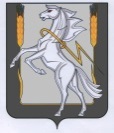 Совет депутатов Полетаевского  сельского поселения                      Сосновского  муниципального  района  Челябинской областиР Е Ш Е Н И Е                                                                                   от  «09» сентября 2014 года   № 168О внесении изменений и дополнений в решение Совета депутатов Полетаевского сельского поселения от 25.04.2013г. № 120«Об утверждении границ п.Полетаево Сосновского муниципального районаЧелябинской области»В связи с технической ошибкой в Решение Совета депутатов Полетаевского сельского поселения от 25.04.2013г. № 120 «Об утверждении границ п.Полетаево Сосновского муниципального района Челябинской области» Совет депутатов  Полетаевского сельского поселения РЕШАЕТ:Отнести земельный участок с кадастровым № 74: 19: 1507101: 15 к категории земель «земли населенных пунктов, в связи с включением его в границы населенного пункта  поселка Полетаево Сосновского муниципального района Челябинской области.Настоящее решение вступает в силу с момента его подписания. и.о.Главы Полетаевского сельского поселения                                                                  Ю.М.БирюковПредседатель Совета депутатовПолетаевского сельского поселения                                        В.Ф.Доля